Return to the measurement system you selected in Activity 3.5Identify an appropriate type of graph and sketch a graph of hypothetical data.Which graphing features should you include to maximize the interpretation of your data?Activity 6.6 – Stop & Jot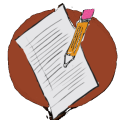 Create a Visual SummaryWorkbookLine GraphBar GraphPie Chart